Charlevoix Montessori Academy for the Arts (CMAftA)115 West Hurlbut Street(231) 547-9000Charlevoix, MI  49720A regular meeting of the Board of Directors – 9 October 2019, 5:30P.M.“This meeting is a meeting of the Board of Directors in public to conducting the school’s business and is not to be considered a public community meeting.  There is a time for public participation during the meeting as indicated in the agenda.”AGENDA1.	Call Meeting to Order.2.	Pledge of Allegiance3.	Approve Agenda.4.         Approve Minutes of 25 September Special Meeting.5	Approve Financial Report/Checks Written.4.	Correspondence: 5.	School Leader Report and Approval.6.	Old Business:  7.         New Business:  New Personnel, Enrollment, School Improvements8. 	Public Comment:9.	Adjournment.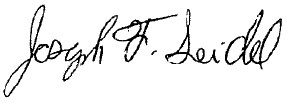 JOSEPH F. SEIDELBOARD PRESIDENTUSA Retired*Individuals wishing to address complaints or concerns must first meet with the School Leader; if this proves insufficient the matter will be taken up by the Board Community Liaison Committee.  Only after these steps have been completed with the board consider pertinent issues. Individuals wishing to address the Board of Directors under either of the items above for Public Comment are requested to sigh in with the Board Secretary prior to the start of the meeting.  Individual comments are limited to no more than three (3) minutes each.  The Board will not verbally respond to public comments but may follow up in the most appropriate and time-effective manner. Complaints or concerns regarding Board members or school employees associated with the Academy shall first be addressed in writing and delivered to the Board President at least five (5) days prior to the Board meeting or such complaints or concerns shall not be heard by the Board.  Proposed minutes of this meeting will available for public inspection at the Charlevoix Montessori Academy office located at 115 West Hurlbut Street, Charlevoix, MI  49720 eight (8) business days after the meeting.  Approved minutes are available within five (5) business days after the meeting at which they are approved “Open Meetings Act, Public Act 267”.